SERVIÇO PÚBLICO FEDERALUNIVERSIDADE FEDERAL DE ALAGOAS(Anexo da Portaria nº 03/82)Nome do Aluno:........................................................................................Local (ais) da viagem:.....................................Data da Saída:...../...../.....Data de retorno...../..../.....Meio de transporte:              Aéreo 	      Rodoviário  		   	Empresa:...................................................	Roteiro:................................................... 	Utilização:  Total   			Parcial Objetivo (s) da viagem: .........................................................................................................................................................................................................................................................................................................................................Atividades desenvolvidas no(s) loca (ais) de viagem:.......................................................................................................................................................................................................................................................................................................................................................................................Observações:..........................................................................................................................................................................................................................Maceió,......de.......de 2010.__________________			________________________          Assinatura do Aluno				                 Visto do Superior COMPROVANTE DEVIAGEMPreencher e dar entrada no Departamento de Contabilidade e Finanças no prazo máximo de 5 (cinco) dias após a data de retorno, anexando o canhoto do bilhete de passagem.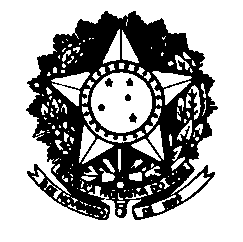 